初中物理常考易错点诗歌汇编-、声与电磁波

二、光学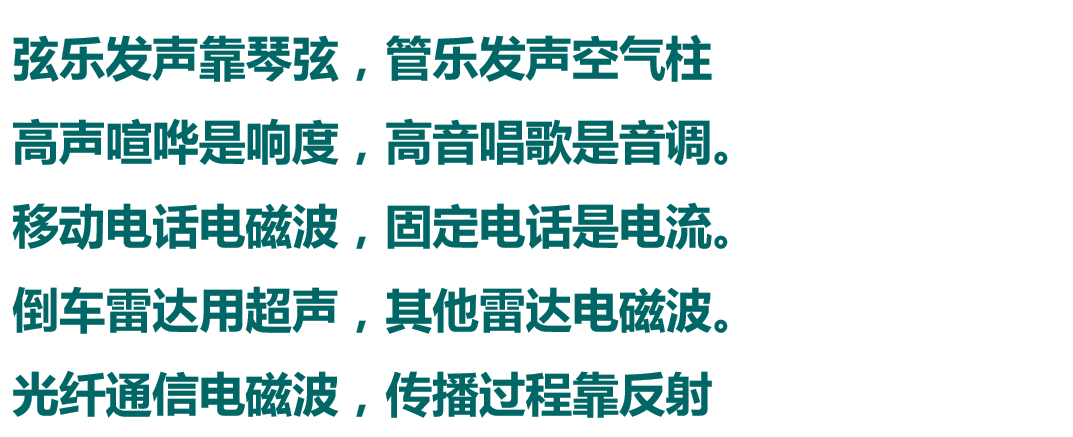 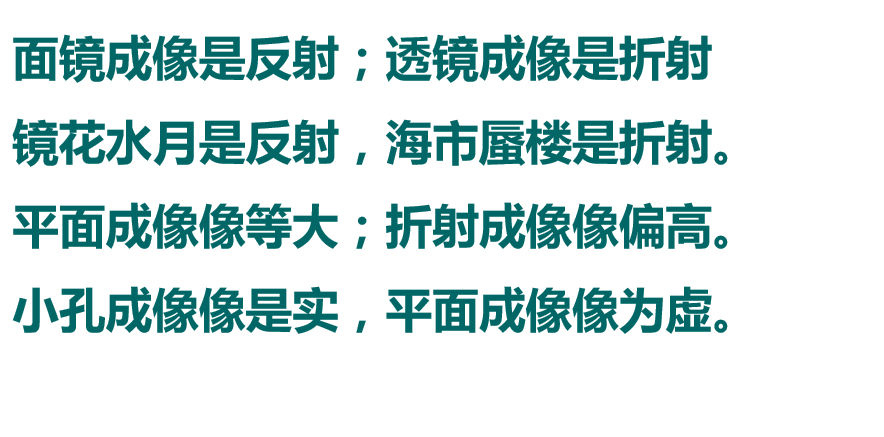 三、热学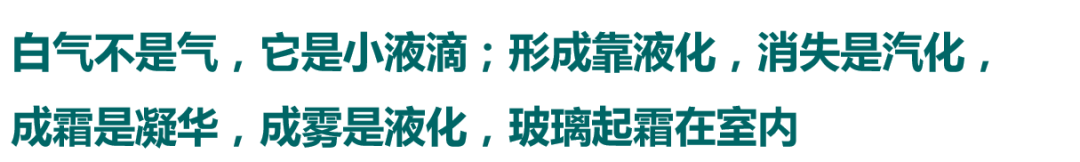 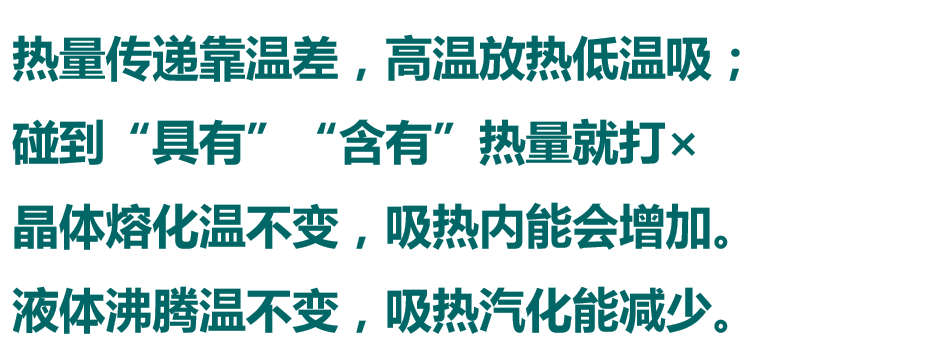 四、能量
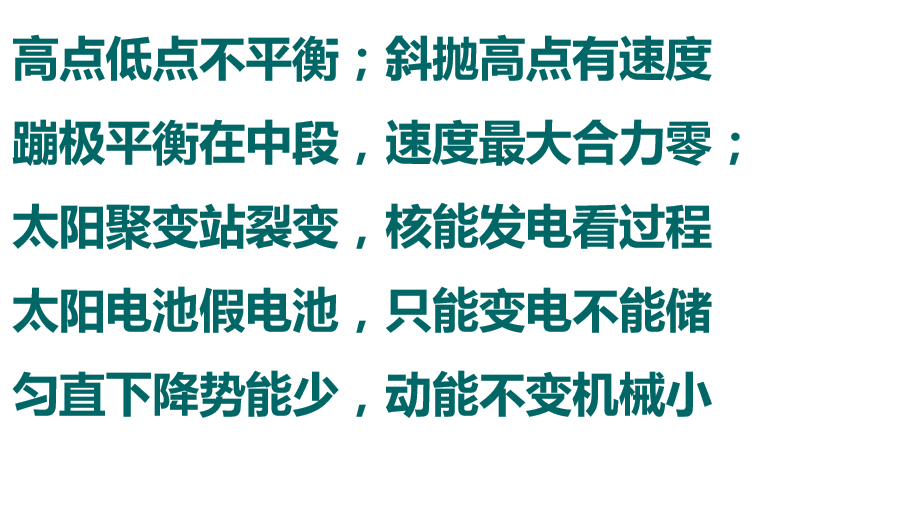 五、力与运动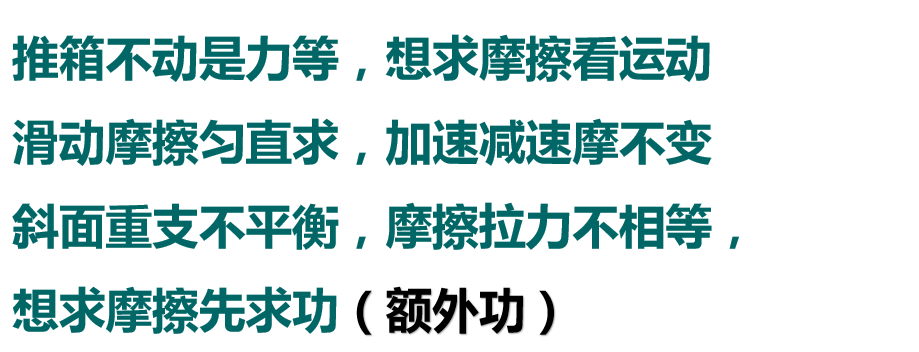 惯性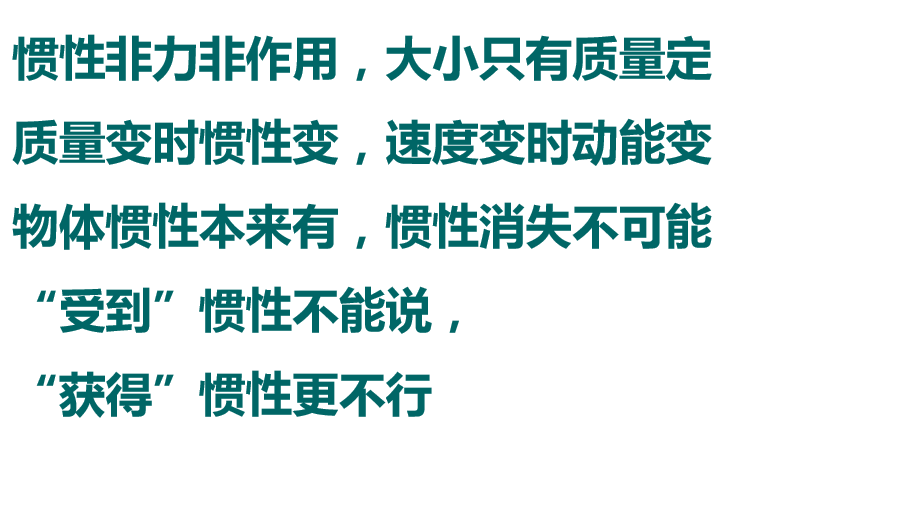 电与磁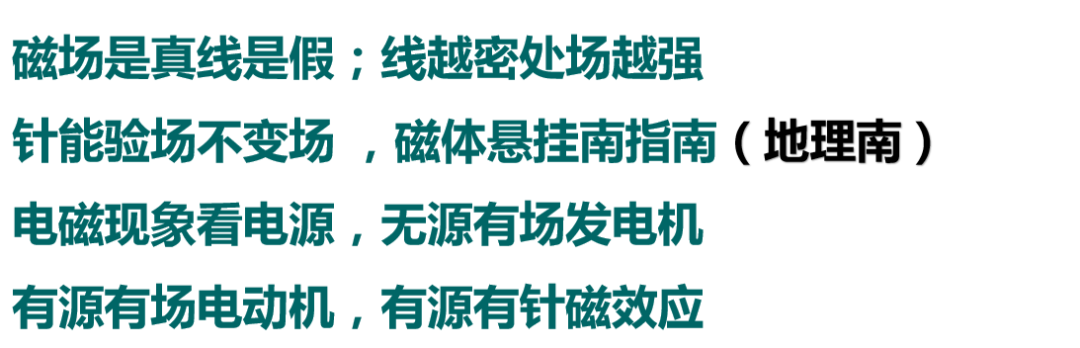 四、能量
五、力与运动惯性电与磁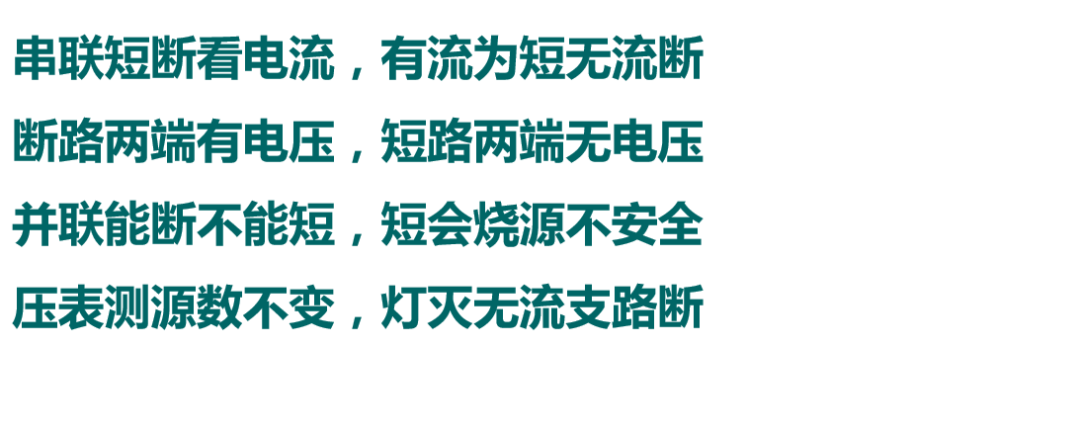 